Youth Mental Health First Aid – Course Cost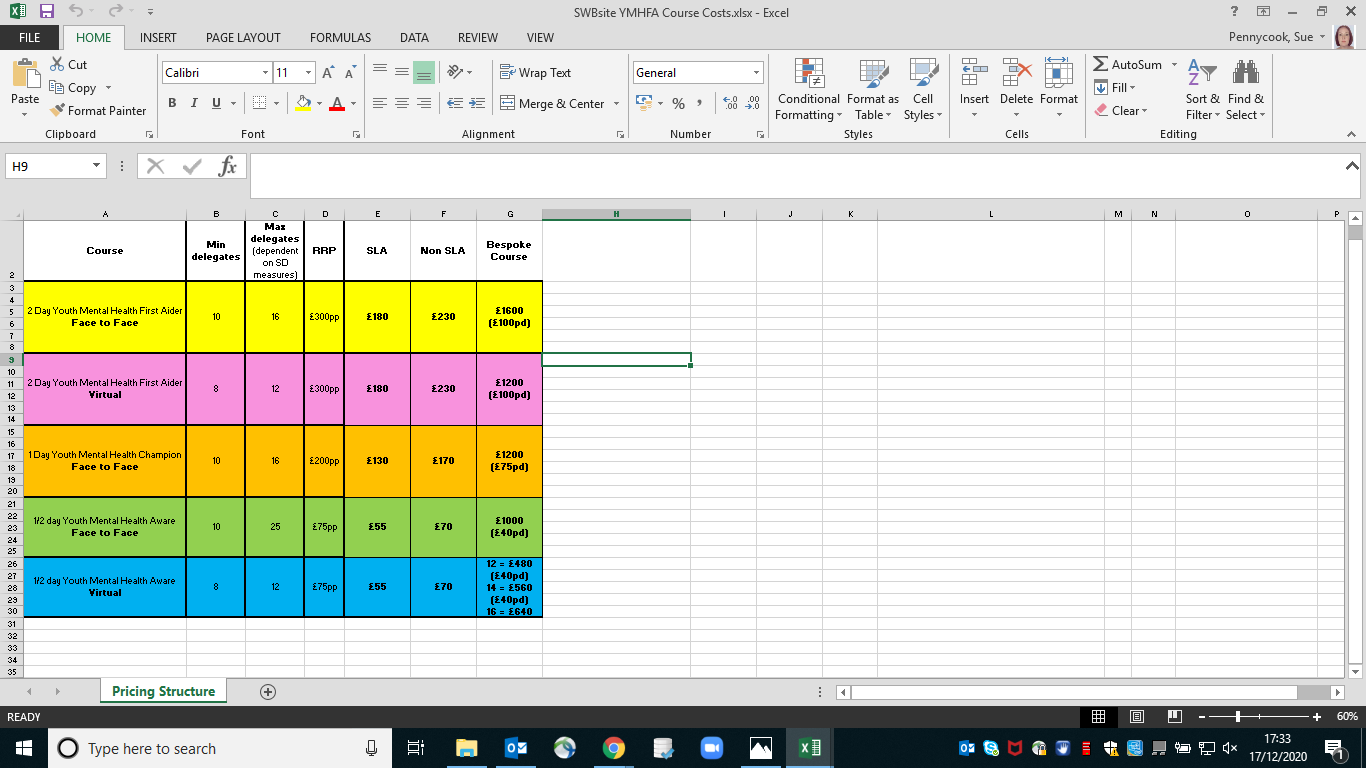 